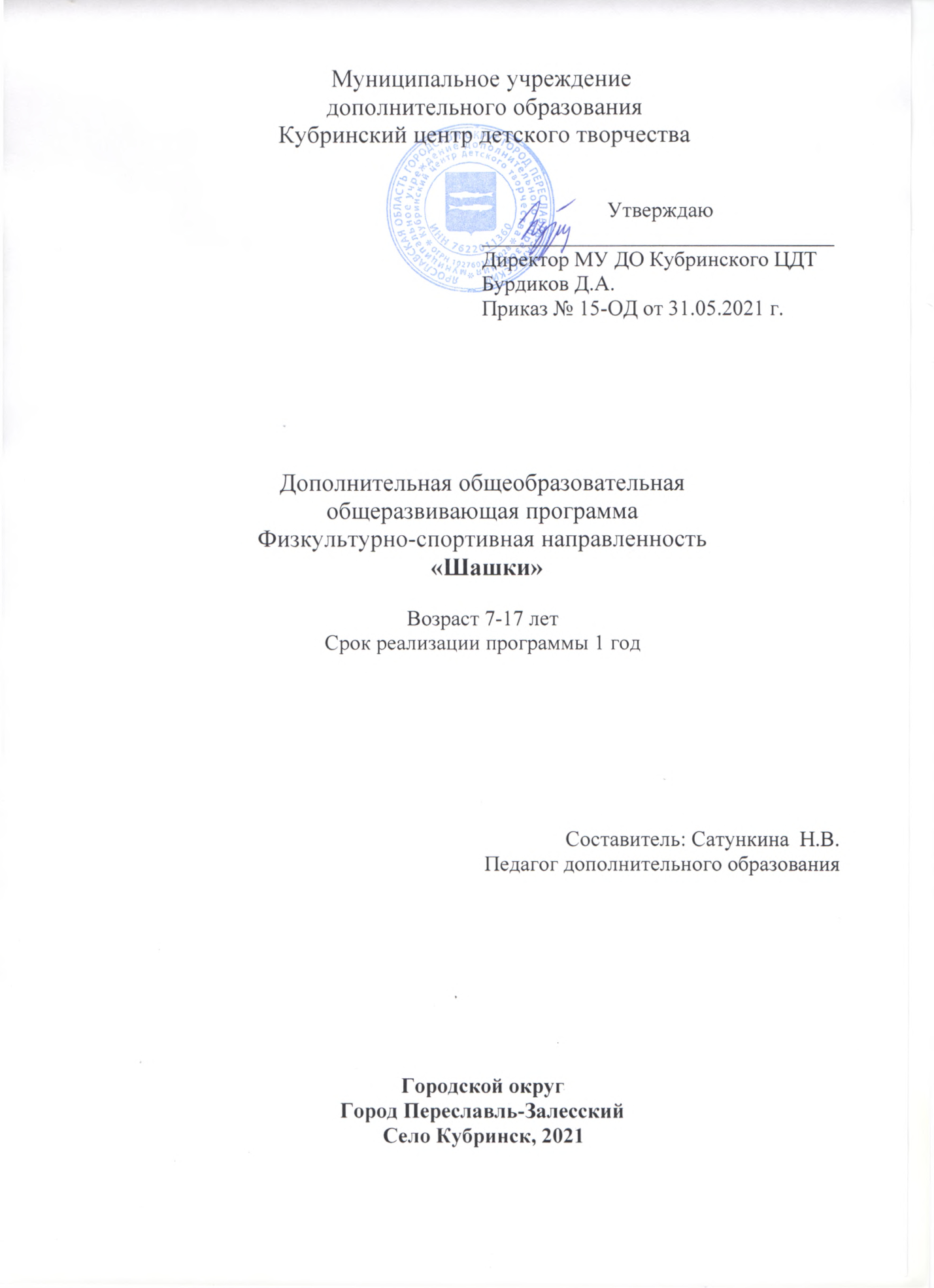 ПОЯСНИТЕЛЬНАЯ ЗАПИСКААктуальность программы. Интеллектуальная игра “шашки” является одним из наиболее распространенных видов спорта в нашей стране и в мире. Этой старинной, подлинно народной игре, посвящают свой досуг миллионы людей различных возрастов и профессий. Игра в шашки вырабатывает объективность мышления, тренирует память, воспитывает настойчивость, смекалку, трудолюбие, целеустремленность, точный расчет, формирует характер, зарождает в человеке творческое начало. Игра в шашки помогает ребенку быстрее адаптироваться к школьным условиям, легче усвоить учебный материал. Игра в шашки развивает память и усидчивость, способность предвидеть и находить нестандартные решения.Отличительной особенностью программы является большой акцент на начальную подготовку детей школьного возраста, начинающих с «нуля».Основная цель подготовки юных шашистов – повышения умственной работоспособности учащихся и формирование социальной компетентности.Программа последовательно решает основные задачи:- способствовать укреплению здоровья и проведению здорового досуга;- способствовать воспитанию у школьников высоких нравственных качеств, чувство товарищества и коллективизма;- повышать спортивное мастерство;- приобретать знания в области гигиены и медицины, необходимых понятий и теоретических сведений по шашечной игре.Учебные задачи:- формировать устойчивый интерес к занятиям шашками; - ознакомить с историей происхождения шашек; - ознакомить с историей развития русских шашек; - овладеть элементарными основами шашечной игры; - овладеть элементарными техническими приемами шашечной игры; - усвоить понятия о тренировке и гигиене шашиста; - выполнить квалификационный норматив в соответствии с усвоением теоритического курса;- формировать навыки самостоятельной работы по изучению игры в шашки;- получить первоначальные навыки участия в соревнованиях (личных, командных, квалификационных турнирах).Воспитательные задачи: - развитие совести как нравственного самосознания личности;- стимулировать потребности в труде, формирование культуры обучения; - формировать положительную «Я - концепцию» у ребенка; - формировать бережное отношение друг к другу (игра в шашки – конфликтная ситуация);- содействовать формированию общественной активной личности, гражданской позиции, культуре общения и поведения в социуме, навыков здорового образа жизни.-  содействовать воспитанию и совершенствованию таких качеств как:- усидчивость;- самостоятельность;- дисциплинированность; - сосредоточенность; - изобретательность; - содействовать развитию таких качеств как: - свободолюбие;- готовности отстаивать свою позицию;- способности к самостоятельным поступкам и действиям;- трудолюбие;- ответственность.Развивающие задачи: - развивать аналитико-синтетические способности; - развивать интеллектуальные способности; - развивать абстрактное и логическое мышление;- развитие способности и готовности к реализации творческого потенциала.- научить детей запоминать, сравнивать, обобщать, предвидеть результаты своей деятельности; - содействовать развитию и совершенствованию таких психологических качеств как:- внимательность; - дисциплинированность мышления; - наблюдательность;- последовательность рассуждений; - творческое воображение; - аккуратность.Реализация цели и задач.Цели и задачи образовательного процесса реализуются на основе следующего содержания:- учебный процесс (учебный процесс представлен в программе учебно-тематическим планом, содержанием программы);- воспитательный процесс (личный пример педагога, направленность каждого занятия на развитие ребенка, как личности, воспитания чувства ответственности за свои поступки);- развивающий процесс (постоянное содействие развитию таких качеств как: аналитико-синтетические способности, способности и готовности к реализации творческого потенциала, психологических качеств (внимательность, дисциплинированность мышления, наблюдательность, последовательность рассуждений, творческое воображение, аккуратность).- внеучебная деятельность (организация праздников, экскурсий, соревнований); - работа с родителями (постоянное взаимодействие педагога и родителей, по корректировке учебного процесса в связи с возможными причинами учебного, воспитательного или развивающего характера);- массовая работа (спартакиада школьников, личные первенства школ, турниры);- сотрудничество в образовательном процессе (обсуждение проблем, принятие решений по организации учебного процесса и организации соревнований с коллегами из Шашечных школ городов Ярославской области и России).Формы проведения занятий.Занятия в зависимости от цели и изучаемой темы могут быть: - аудиторные (лекции, беседы);- практические занятия (тренировочные партии, решение задач, этюдов); - контрольные задания (решение задач, композиций, этюдов, составление ретроградного анализа);- соревнования (первенства школ, области и т.д.); - квалификационные турниры. Важную роль в процессе обучения шашкам играет обоснованный выбор организационных форм проведения занятий. Существуют индивидуальные, групповые и коллективные формы организации учебной деятельности. Любая из них может быть с успехом использована и при обучении игры в шашки.Формы подведения итогов. Контроль усвоения темы проводится на каждом занятии в форме устных опросов или письменных заданий. Специфика шашек допускает использование самых разнообразных форм контроля, одна из самых удобных и часто используемых - проведение классификационных турниров, для которых составляются и заполняются специальные таблицы, по ним легко проанализировать достижения каждого ребенка.Условия успешной реализации программы.Важным условием полноценной работы объединения является наличие помещения для аудиторных занятий и соревнований, шашечной литературы, демонстрационной доски, классной доски, шашек, шахматных часов, рабочих тетрадей обучающихся. Создание комфортного микроклимата в детском коллективе:  -  доброжелательная обстановка;  -  личностно-ориентированный подход к обучающимся; -  развитие познавательной и коммуникативной культуры обучающихся; - проведение клубных дней с привлечением родителей и взрослых шашистов.Ожидаемые результаты. К концу первого года обучения обучающиеся будут Знать:  основные правила шашечной игры; основы теории шашечной игры (дебюта, миттельшпиля, эндшпиля); об эффективности собственных логических умозаключений; о пользе дисциплинированности, усидчивости в игровом процессе.Уметь:  играть в шашки; проявлять способность к совмещению полученных знаний; концентрировать внимание, сосредотачиваться на поставленной задаче.Условия  реализации программы.Программа предназначена для детей 7-17 лет. Группа формируется из 13-18 человек.Прием детей без медицинских противопоказаний.Занятия проходят в течение одного года обучения, (сентябрь- май 36 учебных недель).Первый год обучения – 216 часов.3 дня в неделю по 2  часа.Занятие длится 45 минут с перерывом  в 15 минут.                                     Календарный  учебный график                         2. Учебно-тематическое планирование 3. Содержание занятий.Тема 1А. Инструктажи по ОТ и ТБ с родителями и обучающимися. Проведение инструктажей по правилам поведения в ЦВР (на занятиях и при проведении мероприятий), по соблюдению правил пожарной безопасности, электробезопасности, правил дорожного движения, правил поведения в экстремальных условиях (5 часов).Тема 1.Шашки введение в творчество (10 часов). Связь шашек с наукой; методы исследования, анализ, расчет ходов, «Умные» и «Глупые» ходы. Связь шашек с искусством; развитие ассоциативной фантазии, «красивые» и «некрасивые» позиции. Искусство простоты – самое сложное искусство. Комбинация, композиция. Связь шашек со спортом; соревновательный элемент, физическая подготовка, «гимнастика ума», логика борьбы.Тема 2. Единая спортивная квалификация (20 часов). Разрядные нормы по шашкам. Необходимые условия для получения разрядов, теоретический курс, практическая игра, турнирные партии.Тема 3. История развития шашек (15 часов). Шашки — древнейшая игра. Возникновение шашек в Египте и Греции, Фараон Тету и его приближенные Меркнер и Кабин (2700 лет до и. э.). Шашки на территории нашей страны (III—IV вв.). Распространение шашечной игры в России. Петр I — почитатель шашечной игры. Введение Петром I шашек в программу ассамблей.Тема 4. Русская шашечная школа (30 часов). Шашки в России - народная игра. Первый чемпионат СССР 1924г Творческий подход к правилам и принципам шашечной игры. VIII чемпионат СССР 1938 т. Краткая характеристика творчества Василия Сокова. Шашечная школа С. Я- Натова в Киеве. Шашечные школы Л. М. Рамма в Ленинграде, Б. А. Миротина в Москве, Н. X. Хачатурова в Баку. Сильнейшие мастера и гроссмейстеры: Андрейко, Куперман, Щеголев, Абациев/ Арустамов, Габриэлян, Цирик, Блиндер.Тема 5. Правила соревнований (40 часов). Определение момента совершения хода. Право первого хода. Как исправить нарушение правил игры одним из участников. В каких случаях партия признается ничьей. Общие правила соревнований: пользование часами, контроль времени, откладывание партий, доигрывание", ошибки при откладывании, учет результата, последствия выхода участников из турнира. Дисциплина участников соревнования. Таблицы очередности игр в турнирах.Тема 6. Правила игры (60 часов). Доска, строение доски. Двойник, тройник, косяк. Первоначальная расстановка сил, нотация. Тихие ходы, ударные ходы. Правила взятия. Сложные взятия «Турецкий удар». Ничья, примеры красивой ничьей.Тема 7. Основы шашечной игры (30 часов). Общие вопросы шашечной теории. Размер, темп оппозиция Застава. Центр. Понятия о позиции Столбняк, распутье Активные бортовые шашки Самоограничение.а) Общие вопросы шашечной теории (7 часов). Теория шашечной борьбы. Предмет изучения. Способы-изучения. Расчет ходов. Три стадии партии — дебют (начало), миттельшпиль (середина), эндшпиль (окончание). Специфика изучения каждого раздела теории. Знание теорий — необходимый компонент шашечного творчества. Связь теории и практики. Принцип соблюдения равновесия сил и стремление к приобретению материального превосходства. Потеря простой шашки в большинстве случаев равносильна поражению. Сила дамки. Вопрос о прорыве. б) Размен, темп, оппозиция (10 часов). Понятие об оппозиции. Усиленная оппозиция. Наивыгоднейшая оппозиция. Простой размен. Изменение оппозиции при простом размене. Скользящий размен. Понятие о темпе. Способы подсчета темпов. Соотношение темпов.в) Застава (3 часа). Застава по большаку. Застава по тройнику. Застава по двойнику. Мнимая застава (бел. — пр. аЗ, Ь2, Ь4, cl, сЗ, d2, е1; черн. — д. gl, пр.а5). При ходе белых они выигрывают, запирая дамку черных: 1. Bc 5 g: а 7 2.сb4 а:gl 3. de3 g:al (при 3…g:Ь 2 4. ab4 черные биты) 4. аЬ 4 а: сЗ 5. cb2 cb2 6. е: сЗ. Принцип стеснения.г) Центр. Понятие о позиции (5 часов). Центральная шашка, как правило, сильнее бортовой. Множество исключений. Позиция белых. Позиция черных. Общее положение. Понятие о позиционном превосходстве. Позиционное преимущество — важнейший путь к достижению победы. «Кол». «Рожон». «Тычок».д) Столбняк, распутье (5 часов). Определение. Примеры (этюд А. Н. Пеля — бел. — с5, f4; черн. — а5, Ь8.Выигрыш. Бел. —сЗ, h6; черн. —а7, Ь6, h8. Выигрыш е) Активные бортовые шашки, связка, зажим. Активные бортовые шашки и их использование для борьбы с центральными группировками. Простейшие cхемы связок на флангах и в центре. Взаимная связка. Зажим. Примеры связок. Пример связки в дебютах («перекресток», «обратный перекресток»). Тема 8  Турнирные партии (6 часов).                                         4. Методическое обеспечение. Материально-техническое оснащение - Учебный кабинет. - Комплект шашек с досками и контрольными часами – кол-во 6-8 шт. - Демонстрационная шашечная доска.                             Образовательные технологии Большое значение в обучении имеет метод. Применительно к шашкам, наряду с традиционным объяснительно-иллюстративным методом, можно использовать проблемный, частично-поисковый и исследовательский методы обучения.Проблемный метод предполагает активизацию самостоятельной познавательной деятельности обучающихся, перед которыми выдвигаются специально подобранные задания (например, задачи, этюды, требующие преодоления определенных трудностей в решении анализа, опоры на предшествующий опыт, его актуализация). Подбор проблемных заданий требует от педагога глубокого проникновения в психологическую сущность мыслительной деятельности детей определенного возраста, знание индивидуальных особенностей обучаемых, уровня их предшествующей подготовки. Только в этом случае занятия вызовут интерес, активизируют мыслительную деятельность, направленную на преодоление тех трудностей, которые стимулируют активный поиск решения той или иной задачи.Частично-поисковый метод обучения в шашках, в предоставлении обучающимся возможности самостоятельно искать пути решения сложной проблемы (оценка позиции, составление плана игры, расчет варианта и сравнение их целесообразности и т.д.). Педагог помогает обучающемуся, корректирует его действия, но не вмешивается в сам процесс поиска решения.Исследовательский метод требует от шашиста - исследователя, а любой шашист всегда исследователь, определенной культуры научной деятельности: это и исторический подход к изучаемым схемам и вариантам, и обширные фактические знания, и умение систематизировать и классифицировать добытые сведения, делать самостоятельные выводы по результатам проведенного анализа, следить за новинками литературы в интересующей его области. Видеть за множеством конкретных фактических данных определенной закономерности, ведущие к обобщению существующих теоретических представлений и открытию (именно открытию!) новых, ранее неизвестных принципов, идей, методов и приемов достижения целей в шашечном творчестве. Этап проектирования учебного процесса сосредоточен на освоении технологических предписаний и процедур так называемой технологической карты своего рода паспорта проекта будущего учебного процесса в данном классе. В технологической карте целостно и емко представлены главные параметры учебного процесса, обеспечивающие успех обучения: целеполагание; диагностика;дозирование домашних заданий;логическая структура проекта;коррекция.Технология предполагает формирование у преподавателя методического видения всего учебного процесса на учебный год. С этого начинается использование технологии. Построение проекта выхода из затруднения (открытие обучающимися нового знания). На данном этапе предполагается выбор обучающимися метода разрешения проблемной ситуации, и на основе выбранного метода выдвижение и проверка ими гипотез. Педагог организует коллективную деятельность детей в форме мозгового штурма (подводящий диалог, побуждающий диалог и т.д.). После построения и обоснования нового способа действий новый способ действий фиксируется в речи и знаковой в соответствии с формулировками и обозначениями, принятыми в культуре. В завершение устанавливается, что учебная задача разрешена.Основные принципы работы педагога:- принцип гуманизма; - принцип здорового образа жизни; - принцип вариативности обучения;- принцип оптимальности (оптимальное сочетание способов организации индивидуальной и коллективной работы детей в конкретных условиях);- создание ситуаций успеха каждому ребенку;- взаимосотрудничество педагогов, детей и родителей; - добровольности; - дифференциации личностно-ориентированного подхода к образованию; - разноуровневости и доступности детям содержания и способов образовательной деятельности.Методы, способы и приемы педагогического мониторинга.По итогам прохождения каждой темы не зависимо от года обучения, необходимо провести зачет. При помощи контрольных заданий «Задач, этюдов теоретических обоснований тех или иных ситуаций, фактической игры, определенного направления тестов (решение определенного уровня задач на время)». По результатам окончания каждой темы, полугодия, результатом тренировочных партий, усвоению теории преподаватель составляет диагностику личностного роста ребенка, его продвижение. Составляет педагогический отзыв по изменениям результатов деятельности ребенка в том или ином направлении, изменение физико-эмоционального состояния ребенка, степени успеваемости, результатов, перспектив, особенностей характера, поведение на занятиях и во время турниров.                        5. Мониторинг образовательных результатов.начальный контроль – ноябрь – март.промежуточный контроль – апрель.итоговый контроль – май.Критерии и показатели мониторинга.СПИСОК ЛИТЕРАТУРЫ.1. Абаулин В. И. Начала в шашечной партии. [Текст] - М.: ФиС, 19652. Абациев Н. В. помощь играющим в шашки. Часть I. Гамбит Кукуева. Методическое пособие. - Центральный шахматный клуб Вооруженных Сил СССР. [Текст] - Москва, 1976. 3. Абациев Н. В. помощь играющим в шашки. Часть II. Косяк. Методическое пособие. - Центральный шахматный клуб Вооруженных Сил СССР. [Текст] - Москва, 1980. 4. Агафонов В. П. Курс дебютов: Международные шашки. [Текст] - М.: ФиС, 1988. 5. Адамович В. К. Шашки: Индивидуальный дебютный репертуар. [Текст] - Рига: Авотс, 1982.   6. Акимов Р.Ф. Вилочка. [Текст] - Якутск: 1998. 6. Арустамов Ю.А. Шашечный дебют "Игра Филиппова/ Методическое пособие/- Республиканский шахматно-шашечный клуб. [Текст] - Баку, 1974. 7. Белоусов В.Н. Шашечный всеобуч в школе. [Текст] – Челябинск, 1998. 8. Бодров И.М., А.П., Высоцкий В.М. "Центральная партия". Методическое пособие по русским шашкам. - Центральный Московский шашечный клуб. [Текст] - Москва, 1999. 9. Вигман В., Швандерс Ю. "Игра Бодянского". Лекторий.-Федерация шашек Латвийской ССР. [Текст] - Рига, 1975. 10. Вигман В., Швандерс Ю. "Игра Филипова". Лекторий.-Федерация шашек Латвийской ССР. [Текст] - Рига, 1975. 11. Вигман В., Швандерс Ю. "Отказанная игра Бодянского". Лекторий.- Федерация шашек Латвийской ССР. [Текст] - Рига, 1975. 12. Высоцкий В.М. "Косяк Саргина". Методическое пособие по русским шашкам. - Центральный Московский шашечный клуб. [Текст] - Москва, 1999.                               Нормативно-правовые документыФедеральный уровень:1.Федеральный закон от 29 декабря 2012 г. № 273-ФЗ «Об образовании в Российской Федерации».2.  Приказ Министерства просвещения Российской Федерации от 09 ноября 2018 N 196 «Об утверждении Порядка организации и осуществления образовательной деятельности по дополнительным общеобразовательным программам».3. Приказ Федеральной службы по надзору в сфере образования и науки РФ от 14 августа 2020 г. N 831 "Об утверждении Требований к структуре официального сайта образовательной организации в информационно-телекоммуникационной сети "Интернет" и формату представления информации" 4. Федеральная целевая программа развития образования на 2016–2020 годы, утвержденная Постановлением Правительства Российской Федерации от 23 мая 2015 г. № 497.5. Концепция развития дополнительного образования детей, утвержденная Распоряжением Правительства Российской Федерации от 4 сентября 2014 г. № 1726-р.6. Стратегия развития воспитания в Российской Федерации на период до 2025 года, утвержденная Распоряжением Правительства Российской Федерации от 29 мая 2015 г. № 996-р.7. Государственная программа Российской Федерации «Развитие образования», утвержденной Постановлением Правительства Российской Федерации от 26 декабря 2017 года № 1642.8. Приказ Минпросвещения России от 03.09.2019 N 467 "Об утверждении Целевой модели развития региональных систем дополнительного образования детей" (Зарегистрировано в Минюсте России 06.12.2019 N 56722).9.   ПИСЬМО МИНОБРНАУКИ РФ от 11 декабря 2006 г. N 06-1844 О ПРИМЕРНЫХ ТРЕБОВАНИЯХ К ПРОГРАММАМ ДОПОЛНИТЕЛЬНОГО ОБРАЗОВАНИЯ ДЕТЕЙ. 10. Постановление Главного государственного санитарного врача РФ от 28 сентября 2020 г. N 28 "Об утверждении Санитарных правил 2.4.3648-20 "Санитарно-эпидемиологические требования к организациям воспитания и обучения, отдыха и оздоровления детей и молодежи".Региональный уровень:Постановление правительства № 527-п 17.07.2018 Концепция персонифицированного дополнительного образования детей в Ярославской области  Приказ департамента образования ЯО от 27.12.2019 №47-нп Правила персонифицированного финансирования ДОДМетодические рекомендации по реализации дополнительных общеобразовательных программ с применением электронного обучения и дистанционных образовательных технологий.Дата началаДата окончанияКоличество учебных недельКоличество часов в годМесто проведенияРежим занятий01.09.31.05.        36       216Кубринский центр детского творчества3 дня в неделю по 2 часа с перерывом 15 минут№                ТемаКОЛИЧЕСТВО            ЧАСОВТЕОРИЯПРАКТИКА1АИнструктажи по ТБ и ОТ с родителями и обучающимися55-Шашки – введение в творчество.1010-Единая спортивная квалификация.201010История развития шашек Возникновение шашек в Египте, Древней Греции. Введение Петром I шашек в России1515-Русская шашечная школа.30525Правила соревнований. Момент совершения хода, право первого хода, ничья, дисциплина участников, таблица очередности.401030Правила игры. Доска, строение доски. Двойник, тройник, косяк. Первоначальная расстановка сил, нотация. Тихие ходы, ударные ходы. Правила взятия. Сложные взятия «Турецкий удар». Ничья, примеры красивой ничьей.601050Основы шашечной игры. Общие вопросы шашечной теории. Размер, темп оппозиция Застава. Центр. Понятия о позиции Столбняк, распутье Активные бортовые шашки Самоограничение301020Турнирные партии615           ИТОГО21676140№                ТЕМА      ПРАКТИКАМЕТОДИЧЕСКОЕ              ОБЕСПЕЧЕНИЕМЕТОДИЧЕСКОЕ              ОБЕСПЕЧЕНИЕМЕТОДИЧЕСКОЕ              ОБЕСПЕЧЕНИЕ№                ТЕМА      ПРАКТИКАФОРМА ЗАНЯТИЙСПОСОБЫ И ПРИЕМЫФОРМА ПОДВЕДЕНИЯ ТОГОВ1Шашки – введение в творчество.практическая игра   Беседа              Словесные    Обсуждение2Единая спортивная квалификация.практическая игра   Беседа              Словесные    Обсуждение2Единая спортивная квалификация.практическая игра   Беседа              Словесные           Зачет3История развития шашек.практическая игра   БеседаНаглядные, иллюстративнодемонстрационные практические, логические, гностические, методы исследования           Зачет3История развития шашек.практическая игра    ЛекцияНаглядные, иллюстративнодемонстрационные практические, логические, гностические, методы исследования           Зачет4Русская шашечная школа.практическая игра    ЛекцияНаглядные, иллюстративнодемонстрационные практические, логические, гностические, методы исследования           Зачет5Правила соревнований.практическая игра    ЛекцияНаглядные, иллюстративнодемонстрационные практические, логические, гностические, методы исследования           Зачет5Правила соревнований.практическая игра    Лекция          Практическая игра           Зачет5Правила соревнований.практическая игра    Лекция          Практическая играСоревнования, турнир, квалификационный турнир, тренировочные партии6Правила игры.практическая игра    Лекция          Практическая играСоревнования, турнир, квалификационный турнир, тренировочные партии6Правила игры.практическая игра    Игра          Практическая играСоревнования, турнир, квалификационный турнир, тренировочные партии7Основы шашечной игры.практическая игра    Игра          Практическая играСоревнования, турнир, квалификационный турнир, тренировочные партии8Турниры и партии.практическая игра    Игра          Практическая играСоревнования, турнир, квалификационный турнир, тренировочные партииВремя проведенияЦель проведения                     Начальный этап.Определить уровень развития обучающихся, их творческие способности, задатки, лидерские качества        Промежуточный контроль.Определить степень усвоения обучающимися учебного материала: определить их готовность к усвоению нового материала: выявить уровень их ответственности и заинтересованности в обучении; выявить обучающихся отстающих и опережающих обучение              Итоговый контроль.Определить изменения в показателях уровня развития личности обучающегося, его творческих способностей; определить результаты обучения; ориентировать обучающихся на дальнейшее обучение; получить сведения для совершенствования программы и методов обучения.ЗадачиЗадачиКритерииПоказателиМетодыЗадачи обученияЗадачи обученияЗадачи обученияЗадачи обучениязадачи образовательного процесса реализуются на основе следующего содержания: - учебный процесс (учебный процесс представлен в программе учебно-тематическим планом, содержанием программы);- воспитательный процесс (личный пример педагога, направленность каждого занятия на развитие ребенка, как личности, воспитания чувства ответственности за свои поступки); - развивающий процесс (постоянное содействие развитию таких качеств как: аналитико-синтетические способности, способности и готовности к реализации творческого потенциала, психологических качеств (внимательность, дисциплинированность мышления, наблюдательность, последовательность рассуждений, творческое воображение, аккуратность).- внеучебная деятельность (организация праздников, экскурсий, соревнований); - работа с родителями (постоянное взаимодействие педагога и родителей, по корректировке учебного процесса в связи с возможными причинами учебного, воспитательного или развивающего характера); - массовая работа (спартакиада школьников, личные первенства школ, турниры); - сотрудничество в образовательном процессе (обсуждение проблем, принятие решений по организации учебного процесса и организации соревнований с коллегами из Шашечных школ городов Ярославской области и России).Применение знаний во время выполнения практических заданий.Положительные результаты в игре.Устойчивые доброжелательные отношения в коллективе.Успешность решения поставленных задач на осознанном уровне.Конструктивные действия как в условиях успеха, так и неуспеха.Приобщение к занятиям друзей и знакомых. Сохранность контингента.Доведение дела до конца.Применение знаний во время выполнения практических заданий.Положительные результаты в игре.Устойчивые доброжелательные отношения в коллективе.Успешность решения поставленных задач на осознанном уровне.Конструктивные действия как в условиях успеха, так и неуспеха.Приобщение к занятиям друзей и знакомых. Сохранность контингента.Доведение дела до конца.Проблемный метод предполагает активизацию самостоятельной познавательной деятельности обучающихся, перед которыми выдвигаются специально подобранные задания (например, задачи, этюды, требующие преодоления определенных трудностей в решении анализа, опоры на предшествующий опыт, его актуализация). Подбор проблемных заданий требует от педагога глубокого проникновения в психологическую сущность мыслительной деятельности детей определенного возраста, знание индивидуальных особенностей обучаемых, уровня их предшествующей подготовки. Только в этом случае занятия вызовут интерес, активизируют мыслительную деятельность, направленную на преодоление тех трудностей, которые стимулируют активный поиск решения той или иной задачи.Частично-поисковый методобучения в шашках, в предоставлении обучающимся возможности самостоятельно искать пути решения сложной проблемы (оценка позиции, составление плана игры, расчет варианта и сравнение их целесообразности и т.д.). Педагог помогает обучающемуся, корректирует его действия, но не вмешивается в сам процесс поиска решения.Исследовательский метод требует от шашиста - исследователя, а любой шашист всегда исследователь, определенной культуры научной деятельности: это и исторический подход к изучаемым схемам и вариантам, и обширные фактические знания, и умение систематизировать и классифицировать добытые сведения, делать самостоятельные выводы по результатам проведенного анализа, следить за новинками литературы в интересующей его области. Видеть за множеством конкретных фактических данных определенной закономерности, ведущие к обобщению существующих теоретических представлений и открытию (именно открытию!) новых, ранее неизвестных принципов, идей, методов и приемов достижения целей в шашечном творчестве. 